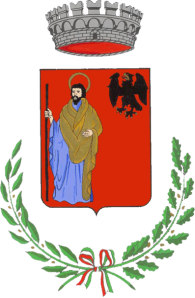 AVVISO ESPLORATIVO PER MANIFESTAZIONE DI INTERESSE AL RILASCIO DI UNA NUOVA CONCESSIONE SUL DEMANIO MARITTIMO STAGIONE BALNEARE ANNO 2018Allegato 1 – Domanda di partecipazione manifestazione di interesseAL COMUNE DI MOTTA SAN GIOVANNI 								SETTORE IV TECNICO MANUTENTIVO								Servizio	DemanioPiazza della Municipalità89065 Motta San GiovanniIl/La sottoscritto/a _______________________________________________________________________________nato/a a ________________________ il ____________ residente a _________________________ C.A.P. _______ in via _______________________________________________ n. ___ cod. fisc. _________________________________ tel. ___________________ fax ______________________(se soggetto collettivo), nella qualità di __________________________________della società/associazione ________________________________________con sede a ________________________________ C.A.P. _______ in via _______________________________ n. ___partita IVA ____________________________________ tel. _______________________ fax ____________________C H I E D Edi essere ammesso a partecipare alla presente MANIFESTAZIONE D’INTERESSE, per il rilascio di nuova concessione demaniale marittima,  della durata di giorni 30, sita nella planimetria allegata al presente avviso pubblico, al fine di  svolgere le seguenti attività: Attività commerciale per somministrazione e vendita di alimenti e bevande in CHIOSCO OMOLOGATO per l’area indicata nella planimetria allegata e prevista nel redigendo Piano Comunale di Spiaggia (stagionali), in aggiornamento a seguito della D.G.C. n.64/2018, impegnandosi a presentare i Modelli di domanda di rilascio di concessione demaniale marittima richiesti dal Ministero delle Infrastrutture e dei Trasporti e pubblicati sul sito S.I.D. corredati da  relative planimetrie, ed  a corrispondere i canoni concessori dovuti ai sensi della normativa vigente.A tal fine, ai sensi degli artt. 46 e 47 del D.P.R. n. 445/2000 e dell'art. 89 del D.Lgs. n. 159/2011, DICHIARAdi non trovarsi in stato di fallimento, di liquidazione coatta, di concordato preventivo, o nei cui riguardi sia in corso un procedimento per la dichiarazione di una di tale situazioni;di non essere assoggettato ad uno dei divieti di cui all'art. 67 del D.Lgs. 06 settembre 2011 n. 159, e successive modificazioni (codice antimafia);di non aver subito sentenza di condanna passata in giudicato, o decreto penale di condanna divenuto irrevocabile, oppure sentenza di applicazione della pena su richiesta, ai sensi dell'art. 444 del codice di procedura penale, per reati gravi in danno dello Stato o della Unione Europea che incidono sull'affidabilità morale e professionale;di non essere stato condannato, in via definitiva, per occupazione abusiva di aree demaniali marittime nel biennio antecedente la data di pubblicazione del bando di gara;di non essersi reso inadempiente o colpevole di negligenza nell'eseguire prestazioni per il Comune stesso o per altre P.A.; di non aver commesso gravi violazioni in materia di rapporti di lavoro e/o sicurezza del lavoro;di non aver commesso gravi violazioni relativamente al pagamento delle imposte, delle tasse secondo la legislazione italiana o quello dello Stato in cui sono stabiliti;di non aver commesso gravi violazioni relativamente alle norme in materia di contributi previdenziali ed assistenziali, secondo la legislazione italiana o quello dello Stato in cui sono stabiliti;di non aver omesso il pagamento dei canoni e delle relative addizionali, nonché delle indennità per pregresse occupazioni abusive sul demanio marittimo, secondo la legislazione italiana o quello dello Stato in cui sono stabiliti;di rientrare nella casistica dei soggetti individuati dall'art. 34 del d. lgs. n. 163/2006; di non essere incorsi nell'incapacità di contrattare con la Pubblica Amministrazione; che nell'anno antecedente alla pubblicazione del bando di gara non hanno reso false dichiarazioni in merito ai requisiti ed alle condizioni rilevanti per la partecipazione alle procedure di gara;di essere in regola con le norme che disciplinano il diritto al lavoro dei disabili (legge 12 marzo 1999 n. 68). Data ________________					  Firma ____________________________Documentazione da allegare alla domandaCopia di un documento di riconoscimento della persona fisica /rappresentante legale che sottoscrive l’istanza